.VINE RIGHT, SCUFF, VINE LEFT, SCUFFRIGHT FORWARD SHUFFLE, ROCK FORWARD, RECOVER, LEFT BACKWARD SHUFFLE, ROCK BACK RECOVERVINE RIGHT, SCUFF, VINE LEFT, SCUFFSTROLL FORWARD RIGHT LEFT RIGHT, KICK, CLAP, WALK BACK, LEFT, RIGHT, LEFT, ¼ TURN RIGHT, ROCK RIGHTLEFT SIDE SHUFFLE, ROCK BACK, RECOVER, RIGHT SIDE SHUFFLE, ROCK BACK, RECOVERLEFT FORWARD SHUFFLE, ¼ PIVOT TURNS X 3RIGHT SIDE SHUFFLE, ROCK BACK RECOVER, LEFT SIDE SHUFFLE, ROCK BACK, RECOVERSTROLL FORWARD RIGHT, LEFT, RIGHT, KICK, CLAP, WALK BACK, LEFT, RIGHT, LEFTREPEATS.A. Stroll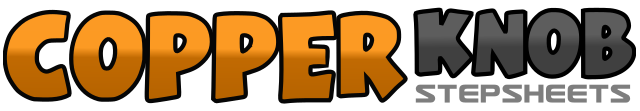 .......Count:64Wall:2Level:Improver.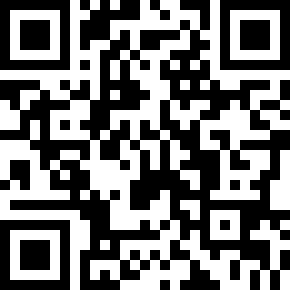 Choreographer:Alan Birchall (UK)Alan Birchall (UK)Alan Birchall (UK)Alan Birchall (UK)Alan Birchall (UK).Music:San Antonio Stroll - Tanya TuckerSan Antonio Stroll - Tanya TuckerSan Antonio Stroll - Tanya TuckerSan Antonio Stroll - Tanya TuckerSan Antonio Stroll - Tanya Tucker........1-2Step right to right, cross left behind right3-4Step right to right, scuff left beside right5-6Step left to left, cross right behind left7-8Step left to left, scuff right beside left9&10Step forward on right, step left beside right, step forward on right11-12Rock forward on left, recover weight on right13&14Step back on left, step right beside left, step back on left15-16Rock back on right, recover weight on left17-18Step right to right, cross left behind right19-20Step right to right, scuff left beside right21-22Step left to left, cross right behind left23-24Step left to left, scuff right beside left25-26Step forward on right, step forward on left27-28Step forward on right, kick left foot forward (clap hands)29-30Step back on left, step back on right31-32Step back on left making ¼ turn right, rock right to right33&34Step left to left, step right beside left, step left to left35-36Rock back on right, recover weight on left37&38Step right to right, step left beside right, step right to right39-40Rock back on left, recover on right41&42Step forward on left, step right beside left, step forward on left43-44Step forward on right, make ¼ pivot turn left45-46Step forward on right, make ¼ pivot turn left47-48Step forward on right, make ¼ pivot turn left49&50Step right to right, step left beside right, step right to right51-52Rock back on left, recover on right53&54Step left to left, step right beside left, step left to left55-56Rock back on right, recover weight on left57-58Step forward on right, step forward on left59-60Step forward on right, kick left foot forward (clap hands)61-62Step back on left, step back on right63-64Step back on left, touch right beside left